Seminarska nalogaKAVČUKIndijanci iz srednje in južne Amerike so kavčuk uporabljali že v 4. stoletju za izdelavo žogic. V 18. in na začetku 19. stoletja so kavčuk začeli uporabljati tudi v Evropi in proizvajali  gumene izdelkov.Vulkanizacijo kavčuka je slučajno odkril Charles Goodyear leta 1839. To je proces premreženja polimernih verig v gumi z dodatkom majhne množine žvepla. Pomanjkljivost prvih izdelkov je bila njihova lepljivost pri povišani temperaturi.Kavčuk je elastomer, naravna ali umetno pridobljena mekromolekularna snov, ki je po lastnostih podobna gumi. Iz kavčuk pridobivajo pnevmatike za mopede, letala, avtomobila, so obleke za potapljače, športne copate, igreče žoge, nepremočljiva oblačila, izolacija za električne kable, preobleke za kajake in kanuje- več kot 30000 stvari je iz kavčuka. 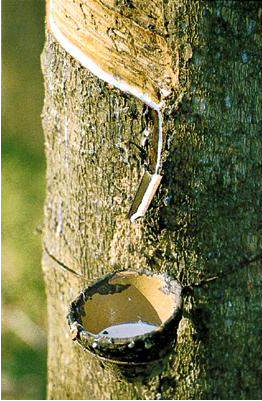 LateksMolekulska zgradba:Kavčuk ima v klobčič zvite makromolekularne verige, ki so obilno zamrežene. Taka zgradba je značilna za elastične snovi, saj se pri raztezanju verige odmotavajo, ko pa nateg popusti, se klobčiči spet zvijejo.Naravni kavčukSestava: cis-1,4-poliizopren, (C5H8)n , [ — CH2— C(CH3)=CH — CH2—]n z nekaterimi naravnimi primesmi, n = 4000- 10000H2C		   CH2			  …– H2C	       CH2 –…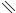 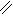 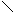 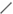   C – C		 +  …         		      C = C  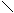    H3C                   H			   ... H3C	        HIzopren 	poli cis-izopren= polimer    ali 2-metil-1,3- butadienPridobivanje: Kavčuk je organska snov, ki jo pridobivajo iz nekaterih tropskih rastlin, največ iz drevesa kavčukovca. Zarežejo v skorjo drevesa, iz katere se izcedi mlečno bel sok imenovan lateks. Ena zareza na drevesu, ki je debelo, da ga objame odrasel človek, v 4 urah pol kozarca soka (40-50cm3). Iz lateksa izkosmičijo delčke kavčuka (kavčuk koagulira, npr. pod vplivom organskih kislin). Nato ga sperejo in razvaljajo v folije (surovi kavčuk). Kavčukovec goje na velikih plantažah v tropskih predelih. Pridobivajo ga med deževnimi dobami- od jinija do konca decembra. - Vulkanizacija:Ko surovi kavčuk vulkanizirajo v gumo, šele takrat dobi dragocene lastnosti. Pri vroči vulkanizaciji kavčuk dobro premešajo z žveplom in drugimi dodatki, zmes oblikujejo in segrejejo nad 100°C. Žveplo tu poveže ogljikove verige. Mehka guma vsebuje 5-10 %, trda guma pa 30-50% žvepla. Predmete, ki imajo tanko steno, lahko hladno vulkanizirajo, s potapljanjem v raztopino kavčuka ali lateksa, nato pa v raztopino dižveplovega diklorida (S2Cl2) v organskih topilih.Žveplo reagira s poli cis-izoprenom tako, da nastanejo –S-S- mostovi med verigami.  …– H2C               CH2 –… 	                                                        …– H2C               CH2 –… 	    C = C  	C – C		  	      |      ... H3C	       H                                                                     ... H3C	      S       H 	+ S                                    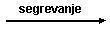 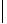   …– H2C               CH2 –…                                                           …– H2C      S        CH2 –…		                                                                                      	    |      	   C = C  	  C – C   ... H3C	    H                                                                         ... H3C              HLastnosti: Surovi kavčuk je rumen do rjav (gostota 0, 94g/cm3). Netopen je v vodi, topen je v ogljikovodikih in kloriranih ogljikovodikih. Guma je bistveno bolj elastična, ima večjo gostoto ter nabreka v organskih topilih. Kavčuk in guma se na svetlobi, zaradi toplote in zaradi reakcij z zračnim kisikom, ˝starata˝. Procese upočasnijo z dodajanjem stabilizatorjev-sredstva proti staranju. Naravni kavčuk je odporen na vodo, alkohol, glikol, silikonska olja in masti. Temperatura obstojnosti je od –60°C- 100°C.Pri raztezanju gume, se verige raztezajo v smeri raztezanja. Ko sila raztezanja popusti, se verige povrnejo v prvotno stanje. Zaradi –S-S- mostov se ne deformirajo.  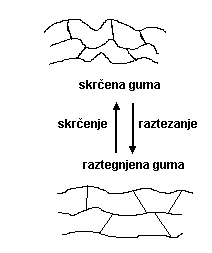 Ozon razgradi dvojne vezi v poli cis-izoprenu, zato guma na površini razpoka.  …– H2C              CH2 –…	  …– H2C	                               CH2	   C = C                                     C = O   +  O = C 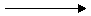     ... H3C               H      				H3C			          H        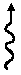 Viri:Dr. Edvard Kobal: Kemija za vedoželjneIvan Špolar: Kemija v službi človekaW. Schröter, K. in H. Lautenschläger, H. Bibrack, A. Schnabel: Kemija- splošni priročnikhttp://www.gumi-center.si/vulkanizacija.htmhttp://klander.over.net/o_gumi.htmhttp://www.vulkogt.si/Podjetje/podjetje.htm#OSNOVNE FIZIKALNO- KEMIČNE LASTNOSTI ELASTOMEROVOcena: 			Mednarodna oznaka kavčuka:5- odlično			NR- naravni kavčuk				NBR- akrilo- nitrilni kavčuk		EU- poliuretanski kavčuk	4- dobro			SBR-stirol-butadienski kavčuk		FKM- fluor kavčuk 3- zadovoljivo			IIR- butil kavčuk				EACM- poliakrilni kavčuk 2- zadostno			EPDM- etilen- propilen- dien kavčuk	CO/ECO-epiklorhidrinski kavčuk 1- povsem neprimerno	VMQ- silikonski kavčuk   			CSM- klor- sulfonirani kavčuk *-prosto nastavljiva		CR- kloroprenski kavčuk			PNR- polinorbomski kavčuk	Mednarodna oznakaMednarodna oznakaMednarodna oznakaNRSBRIIREPDMVMQCRNBRFKMEACMCO/ECOCSMPNREUMerska enota lastnostiTrdota (*Sh)Trdota (*Sh)Trdota (*Sh)30-9035-9530-8030-9030-8525-9030-9560-9050-9040-9045-9010-4555-90*ShAMehaničnelastnostiprisobnitemperaturi(20°C)Natezna trdnostNatezna trdnost5433244333345N/mmMehaničnelastnostiprisobnitemperaturi(20°C)RaztezekRaztezek5453244333344%Mehaničnelastnostiprisobnitemperaturi(20°C)Odbojna elastičnostOdbojna elastičnost53043320001*3%Mehaničnelastnostiprisobnitemperaturi(20°C)ŽilavostŽilavost4333243222325N/mmMehaničnelastnostiprisobnitemperaturi(20°C)Odp. proti obrabiOdp. proti obrabi3323134223325%Mehaničnelastnostiprisobnitemperaturi(20°C)Trajna deformacijapri vis. temp.2243523533130%Mehaničnelastnostiprisobnitemperaturi(20°C)Trajna deformacijapri niz. temp.4343522122122brezTermične lastnostiProžnost pri niz. tem.Prožnost pri niz. tem.4343532112222brezTermične lastnostiOdpornost proti toplotiOdpornost proti toploti0122522543232Vol. %Odpornost proti različnim medijemBencinBencin0110134534304Vol. %Odpornost proti različnim medijemMineralna oljaMineralna olja0101435555304Vol. %Odpornost proti različnim medijemKislineKisline2255244535504Vol. %Odpornost proti različnim medijemLuzineLuzine4455040514400Vol. %Odpornost proti različnim medijemVodaVoda1145134304320Vol. %Odpornost proti različnim medijemVremenski pogoji in ozonVremenski pogoji in ozon2235541545524brezOdpornost proti različnim medijemSvetlobaSvetloba2234532522524brezNepropustnost za plineNepropustnost za plineNepropustnost za pline1152034534324brezPovprečna ocenaPovprečna ocenaPovprečna ocena2.592.353.123.182.823.182.943.532.413.182.941.883.06